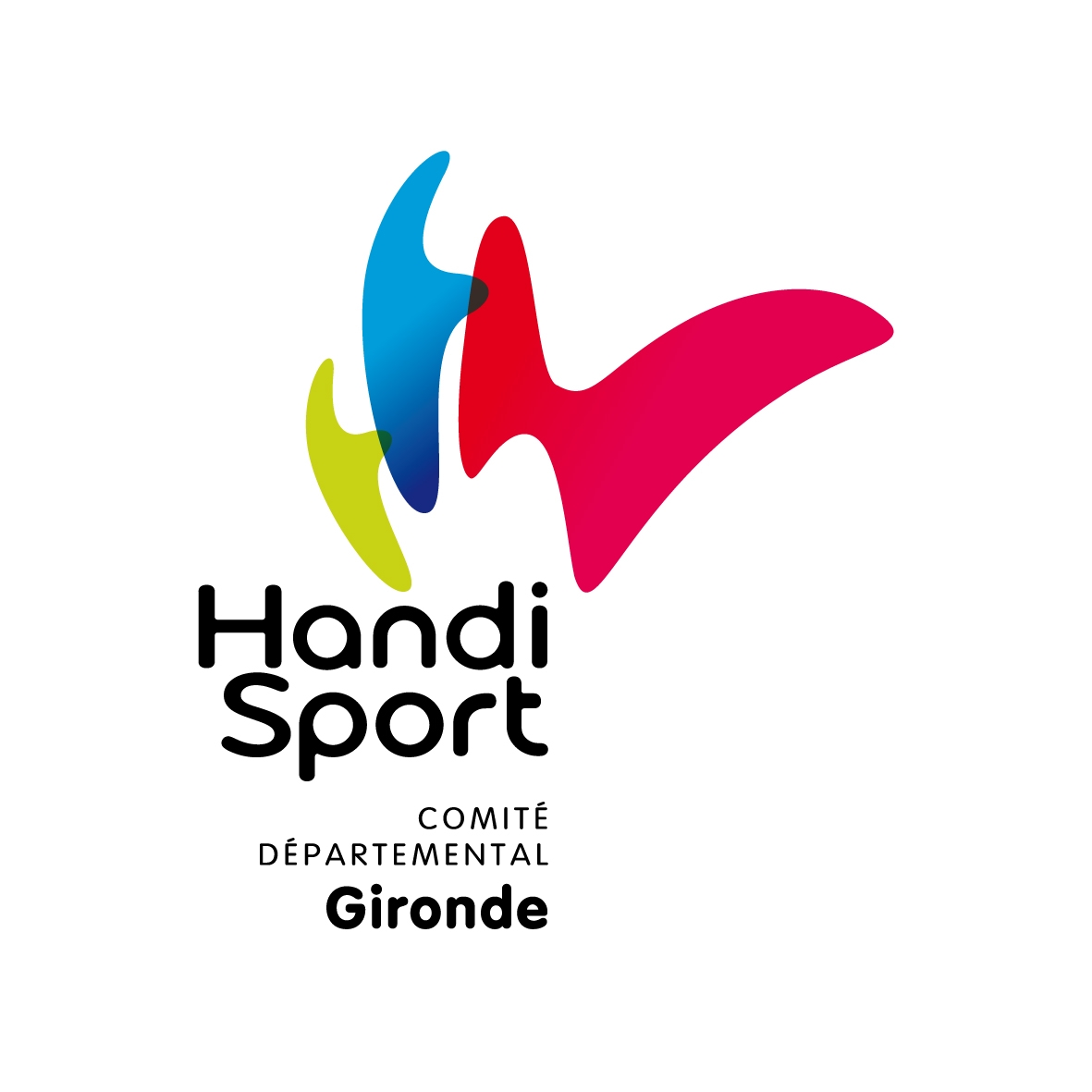 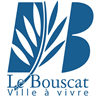 Fiche d’inscriptionNom : Prénom : Date de naissance :Adresse : Handicap :Potence : OUI ou NONLicence Handisport : OUI ou NONDroits à l’image : ACCEPTE ou REFUSE (document joint)Vous pouvez également vous inscrire en ligne:cliquez iciNicolas Mazeau – agent de développement